Памятка для родителей по профилактике и предупреждению коррупции в образовательной организации.       Борьба с коррупцией в Российской ФедерацииСогласно современному российскому законодательству, коррупция — это дача взятки, получение взятки, злоупотребление полномочиями, коммерческий подкуп либо иное.        Незаконное использование физическим лицом своего должностного положения.Вопреки законным интересам общества и государства в целях получения выгоды в виде денег, ценностей, иного имущества или услуг имущественного характера, иных имущественных прав для себя или для третьих лиц либо незаконное предоставление такой выгоды указанному лицу другими физическими лицами; а также совершение указанных деяний от имени или в интересах юридического лица.8 марта 2006 года Россия ратифицировала Конвенцию ООН против коррупции и приняла на себя ряд обязательств по имплементации антикоррупционных механизмов.Российское уголовное законодательство предусматривает наказание не только за дачу взятки а совершение незаконных действий, но и просто за дачу взятки. В 2011 году в статью 291 УК РФ были внесены изменения, радикально повысившие наказание за дачу взятки.Коррупция вызывает: неэффективное распределение и расходование государственных средств иресурсов; неэффективность коррупционных финансовых потоков с точки зренияэкономики страны; потери налогов, когда налоговые органы присваивают себе часть налогов; потери времени из-за чинимых препятствий, снижение эффективности работыгосударственного аппарата в целом; разорение частных предпринимателей; снижение инвестиций в производство, замедление экономического роста; понижение качества общественного сервиса; нецелевое использование международной помощи развивающимся странам,что резко снижает её эффективность; неэффективное использование способностей индивидов: вместо производстваматериальных благ люди тратят время на непродуктивный поиск ренты; рост социального неравенства; усиление организованной преступности — банды превращаются в мафию; ущерб политической легитимности власти; снижение общественной морали.Памятка о коррупции для родителей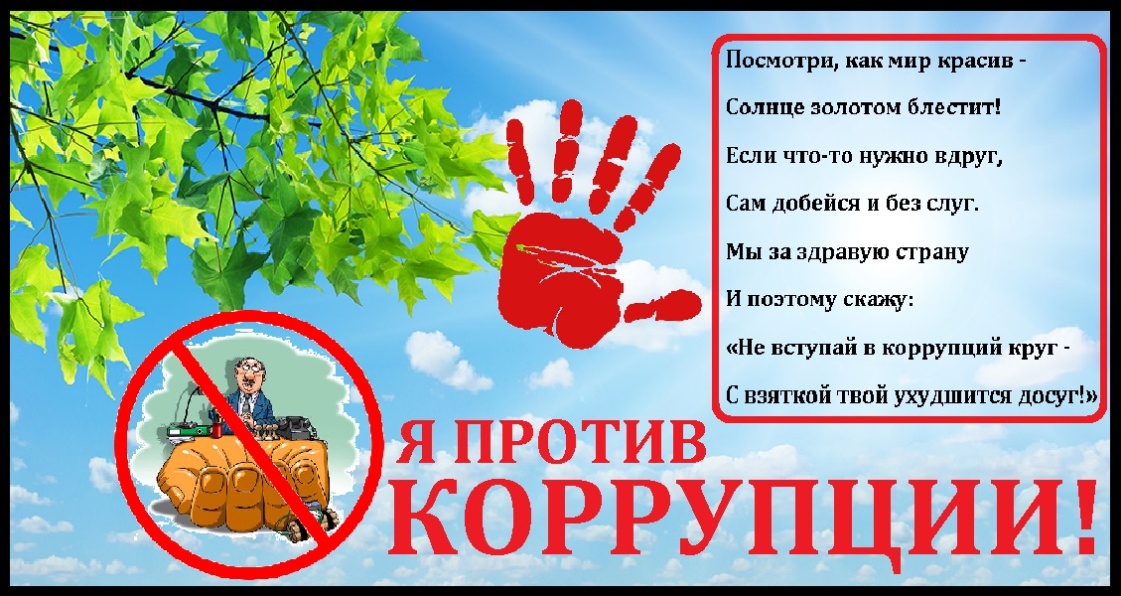 Статья 43 Конституции Российской Федерации гарантирует гражданам право на общедоступность и бесплатность общего образования в государственных или муниципальных образовательных учреждениях.Установление каких-либо денежных взносов (сборов) и иных форм материальной помощи в процессе обучения в образовательном учреждении не допускается. Вы должны знать! 1. Не допускается принуждение родителей (законных представителей) учащихся, воспитанников к внесению денежных средств, осуществлению иных форм материальной помощи со стороны администрации и работников образовательных учреждений, а также созданных при учреждениях органов самоуправления, в том числе родительских комитетов, в части принудительного привлечения родительских взносов и благотворительных средств. 2. Администрация, сотрудники учреждения, иные лица не вправе:- требовать или принимать от благотворителей наличные денежные средства; 3. Родители имеют право: - получить информацию из ежегодного публичного отчета о привлечении и расходовании внебюджетных средств, который должен быть размещен на официальном сайте образовательного учреждения; - сообщить о нарушении своих прав и законных интересов при принятии противоправных решений, действиях или бездействии должностных лиц в контрольно­надзорные, правоохранительные органы. УВАЖАЕМЫЕ РОДИТЕЛИ!ЗАКОН И ГОСУДАРСТВО - НА ВАШЕЙ СТОРОНЕ.НЕТ ПОБОРАМ!